Бланк Д-3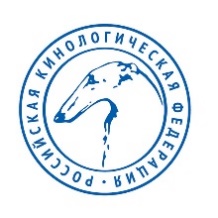 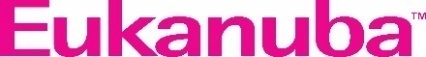 СВОДНАЯ ВЕДОМОСТЬСВОДНАЯ ВЕДОМОСТЬСВОДНАЯ ВЕДОМОСТЬСВОДНАЯ ВЕДОМОСТЬСВОДНАЯ ВЕДОМОСТЬСВОДНАЯ ВЕДОМОСТЬСВОДНАЯ ВЕДОМОСТЬСВОДНАЯ ВЕДОМОСТЬСВОДНАЯ ВЕДОМОСТЬСВОДНАЯ ВЕДОМОСТЬСВОДНАЯ ВЕДОМОСТЬСВОДНАЯ ВЕДОМОСТЬСВОДНАЯ ВЕДОМОСТЬСВОДНАЯ ВЕДОМОСТЬСВОДНАЯ ВЕДОМОСТЬСВОДНАЯ ВЕДОМОСТЬСВОДНАЯ ВЕДОМОСТЬСВОДНАЯ ВЕДОМОСТЬСВОДНАЯ ВЕДОМОСТЬСВОДНАЯ ВЕДОМОСТЬтестирования поведения собактестирования поведения собактестирования поведения собактестирования поведения собактестирования поведения собактестирования поведения собактестирования поведения собактестирования поведения собактестирования поведения собактестирования поведения собактестирования поведения собактестирования поведения собактестирования поведения собактестирования поведения собактестирования поведения собактестирования поведения собактестирования поведения собактестирования поведения собактестирования поведения собактестирования поведения собак№ п/п№ п/пПорода Порода Кличка Кличка ПолДата рождения № 
клейма или микрочипа№ 
родословнойВладелец/ ПроводникОценки, полученные за каждый этапОценки, полученные за каждый этапОценки, полученные за каждый этапОценки, полученные за каждый этапИтоговая оценкаИтоговая оценкаИтоговая оценка112233445566Судья по рабочим качествам собак Судья по рабочим качествам собак Судья по рабочим качествам собак Судья по рабочим качествам собак Судья по рабочим качествам собак Судья по рабочим качествам собак подпись подпись подпись подпись (ф.и.о. полностью заполняется печатными буквами)(ф.и.о. полностью заполняется печатными буквами)(ф.и.о. полностью заполняется печатными буквами)(ф.и.о. полностью заполняется печатными буквами)(ф.и.о. полностью заполняется печатными буквами)(ф.и.о. полностью заполняется печатными буквами)(ф.и.о. полностью заполняется печатными буквами)Руководитель кинологической 
организации Руководитель кинологической 
организации Руководитель кинологической 
организации Руководитель кинологической 
организации Руководитель кинологической 
организации Руководитель кинологической 
организации подписьподписьподписьподписьподпись(ф.и.о. полностью заполняется печатными буквами)(ф.и.о. полностью заполняется печатными буквами)(ф.и.о. полностью заполняется печатными буквами)(ф.и.о. полностью заполняется печатными буквами)(ф.и.о. полностью заполняется печатными буквами)(ф.и.о. полностью заполняется печатными буквами)(ф.и.о. полностью заполняется печатными буквами)М.П.М.П.